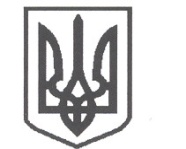 УКРАЇНАСРІБНЯНСЬКА СЕЛИЩНА РАДАЧЕРНІГІВСЬКОЇ ОБЛАСТІВИКОНАВЧИЙ КОМІТЕТРІШЕННЯ19 березня 2021 року     					                 		№ 90смт СрібнеПро розгляд заяви  гр. ЧИЖМИ Н.М.,жительки вул. Берегова 16,  с.Лебединці,Срібнянського району, Чернігівської областіРозглянувши заяву гр. ЧИЖМИ Надії Михайлівни,  жительки вул. Берегова 16, с.Лебединці, Срібнянського району, Чернігівської області та матеріали, подані до виконкому, про надання матеріальної допомоги на лікування її дочки – ЧИЖМИ Соломії Олександрівни, керуючись    ст. 34 Закону України «Про місцеве самоврядування в Україні» у рамках виконання Програми «Турбота» на 2021 -2026 роки, затвердженої рішенням тридцять шостої сесії сьомого скликання Срібнянської селищної ради від 13 жовтня 2020 року, виконавчий комітет селищної ради вирішив:Надати матеріальну допомогу ЧИЖМІ Надії Михайлівні,  жительці  вул. Берегова 16, с.Лебединці, Срібнянського району, Чернігівської області на лікування дочки – ЧИЖМИ Соломії Олександрівни в розмірі – 2000  (дві тисячі) грн.Відділу   бухгалтерського   обліку   та   звітності   провести   виплатуодноразової грошової допомоги гр. ЧИЖМІ Надії Михайлівні  у розмірах згідно з п. 1  цього рішення.Контроль  за   виконанням  цього   рішення  покласти  на  керуючого справами (секретаря) виконавчого комітету І.ГЛЮЗО.Селищний голова						О.ПАНЧЕНКО